Literature Circle Round #4
Table Talk Twitter 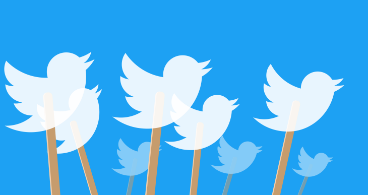 STEP #1: As a group, decide what the three MOST IMPORTANT quotes are from the reading. Your quotes SHOULD be 2-3 sentences. These quotes will be the start to the twitter threads explained below. Type out each quote exactly as it is written in the text. Chapter: ______ Page #s: _______________
QUOTE: ________________________________________________________________________________________________________________________________________________________________________________________________________________________________________________________________________________________________________________________________________________________________________________________________________________________________________________Chapter: ______ Page #s: _______________
QUOTE: ________________________________________________________________________________________________________________________________________________________________________________________________________________________________________________________________________________________________
________________________________________________________________________________________________________________________________________________Chapter: ______ Page #s: _______________
QUOTE: ________________________________________________________________________________________________________________________________________________________________________________________________________________________________________________________________________________________________
________________________________________________________________________________________________________________________________________________STEP #4: Using a different word document for EACH of the quotes listed above, create a twitter thread discussing each chapter [see example below for help]. 						Rules: Your twitter handle must be in this format LASTNAME_PERIODYou can add pictures/GIFS to your tweet as long as they are school appropriate. You must discuss specifics in the text. Make sure everything you discuss relates directly to the chapters above. You must use the text to further your analysis. You must directly respond to members of your group using the @ and their twitter handle. Like Socratic Seminar, simply responding with “I agree” or “I disagree” or “Good point!” will NOT suffice. I want to see thoughtful and meaningful responses to what your group members are saying about the text. It should be obvious that you both read and understand ch. 54-60. You must relate the reading to current events, other texts, AND yourself. You must discuss literary & rhetorical devices used in the quote. You MUST have a minimum of 7 tweets PER group member for EACH OF THE THREE quotes listed above. [This means that every member of the group will tweet 21 times [7 tweets for each of the quotes (3).]                                                                           Here is how it works:One person will start the conversation by making an observation about the quote. Then other members of the group will respond thoughtfully with their opinion/observation/rebuttal. This should be a conversation, NOT a list of opinions that aren’t related to each other. The key to being successful on this assignment is to use the text to support your analysis and to have a meaningful conversation with your peers about the reading. I want to see your opinion of what was read, but I want to see it backed up by specifics in the text. Simply stating your opinion will not cut it. You will repeat this process for each of the quotes listed above. See the example below to see an example of what is expected of you!  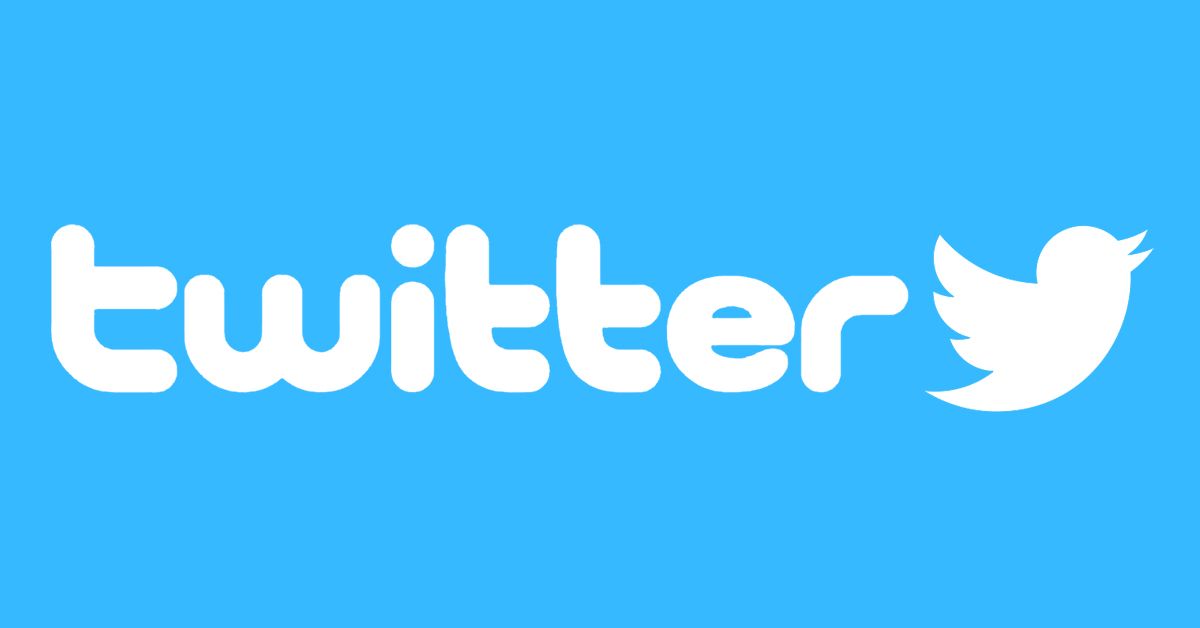 “Just beyond the ticket booth Father had had painted on a wall in bright red letters the question: DO YOU KNOW WHICH IS THE MOST DANGEROUS ANIMAL IN THE ZOO? An arrow pointed to a small curtain. There were so many eager, curious hands that pulled at the curtain that we had to replace it regularly. Behind it was a mirror.” @STUDENT1_PERIOD: This quote emphasizes the inhumanity that occurs at the zoo, “Animals are poisoned. And there are indecencies even more bizarre: onanists breaking a sweat on monkeys, ponies, birds; a religious freak who cut a snake’s head off; a deranged man who took to urinated in an elk’s mouth” (30).  Pi’s father is making a point with this sign that “the most dangerous animal in a zoo is Man” (29). It’s interesting that the visitors are the ones causing the most harm at the zoo; some believe that simply putting a wild animal in a zoo is inhumane. #leavethembe!!@STUDENT2_PERIOD: @STUDENT1_PERIOD Animals shouldn’t be kept in zoos, which are solely meant to keep visitors entertained. Animals aren’t able to do what they would do in a natural habit when they are kept in confinement!! #freetheanimals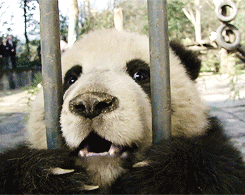 @STUDENT3_PERIOD:  @STUDENT2_PERIOD But like Pi said on pg. 18, “Such an enclosure is subjectively neither better nor worse for an animal than it’s condition in the wild; so long as it fulfills the animal’s needs, a territory, natural or constructed, simply is, without judgment, a given, like the spots on a leopard.” Pi goes on to say that, “One might argue that if an animal could chose with intelligence, it would opt for living in a zoo, since the major difference between a zoo and the wild is the absence of parasites and enemies and the abundance of food in the first, and their respective abundance and scarcity in the second.” Animals don’t necessarily suffer in zoos IF conditions are appropriate for them. @STUDENT4_PERIOD: @STUDENT3_PERIOD I agree!! Pi does say that if the condition of each animal is met, the animals are overall very happy at a zoo. @STUDENT1_PERIOD How do you think this relates to Pi’s stance on religion? He says on pg. 19, “Religion faces the same problem. Certain illusions about freedom plague them both.” @STUDENT1_PERIOD: @STUDENT4_PERIOD & @STUDENT3_PERIOD blah blah blah And so on…[for each quote you will do the same thing on a DIFFERENT word document].